v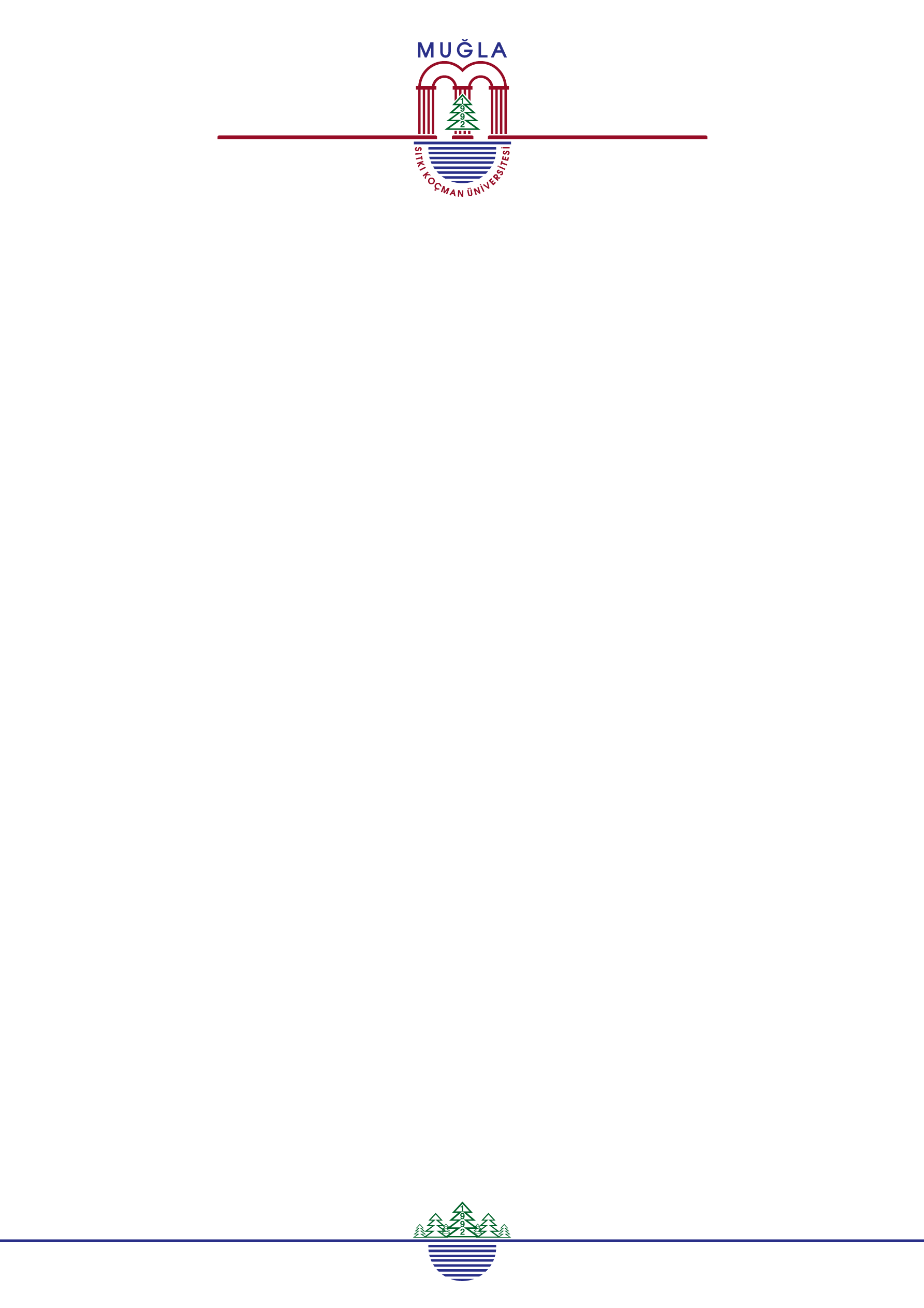 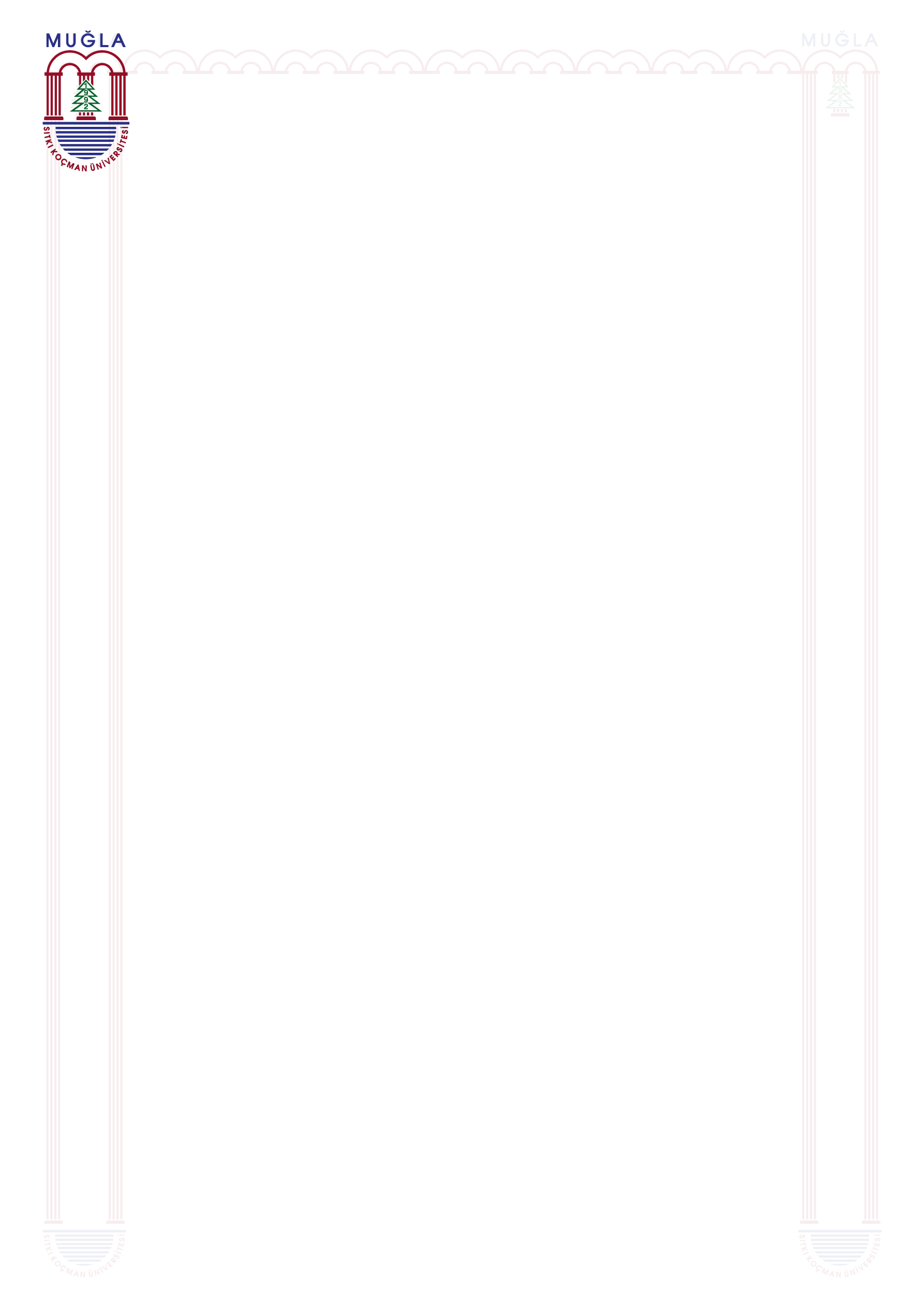 * Tasarımlar yalnızca dijital ortamda teslim edilmekte olup, fiziki baskı yapılmamaktadır..…/.…/20….                            ETKİNLİK TALEP ve ONAY FORMU                           ETKİNLİK TALEP ve ONAY FORMU                           ETKİNLİK TALEP ve ONAY FORMU                           ETKİNLİK TALEP ve ONAY FORMU                           ETKİNLİK TALEP ve ONAY FORMU                           ETKİNLİK TALEP ve ONAY FORMU                           ETKİNLİK TALEP ve ONAY FORMU                           ETKİNLİK TALEP ve ONAY FORMUMUĞLA SITKI KOÇMAN ÜNİVERSİTESİ REKTÖRLÜĞÜ’NE                                                                                                                                                  .…/ .… / 20….Aşağıda belirtilen etkinliğe destek sağlanması hususunda gereğini bilgilerinize arz ederim.MUĞLA SITKI KOÇMAN ÜNİVERSİTESİ REKTÖRLÜĞÜ’NE                                                                                                                                                  .…/ .… / 20….Aşağıda belirtilen etkinliğe destek sağlanması hususunda gereğini bilgilerinize arz ederim.MUĞLA SITKI KOÇMAN ÜNİVERSİTESİ REKTÖRLÜĞÜ’NE                                                                                                                                                  .…/ .… / 20….Aşağıda belirtilen etkinliğe destek sağlanması hususunda gereğini bilgilerinize arz ederim.MUĞLA SITKI KOÇMAN ÜNİVERSİTESİ REKTÖRLÜĞÜ’NE                                                                                                                                                  .…/ .… / 20….Aşağıda belirtilen etkinliğe destek sağlanması hususunda gereğini bilgilerinize arz ederim.MUĞLA SITKI KOÇMAN ÜNİVERSİTESİ REKTÖRLÜĞÜ’NE                                                                                                                                                  .…/ .… / 20….Aşağıda belirtilen etkinliğe destek sağlanması hususunda gereğini bilgilerinize arz ederim.MUĞLA SITKI KOÇMAN ÜNİVERSİTESİ REKTÖRLÜĞÜ’NE                                                                                                                                                  .…/ .… / 20….Aşağıda belirtilen etkinliğe destek sağlanması hususunda gereğini bilgilerinize arz ederim.MUĞLA SITKI KOÇMAN ÜNİVERSİTESİ REKTÖRLÜĞÜ’NE                                                                                                                                                  .…/ .… / 20….Aşağıda belirtilen etkinliğe destek sağlanması hususunda gereğini bilgilerinize arz ederim.MUĞLA SITKI KOÇMAN ÜNİVERSİTESİ REKTÖRLÜĞÜ’NE                                                                                                                                                  .…/ .… / 20….Aşağıda belirtilen etkinliğe destek sağlanması hususunda gereğini bilgilerinize arz ederim.MUĞLA SITKI KOÇMAN ÜNİVERSİTESİ REKTÖRLÜĞÜ’NE                                                                                                                                                  .…/ .… / 20….Aşağıda belirtilen etkinliğe destek sağlanması hususunda gereğini bilgilerinize arz ederim.MUĞLA SITKI KOÇMAN ÜNİVERSİTESİ REKTÖRLÜĞÜ’NE                                                                                                                                                  .…/ .… / 20….Aşağıda belirtilen etkinliğe destek sağlanması hususunda gereğini bilgilerinize arz ederim.Ad Soyad, Unvanİmza(Anabilim Dalı/Program Başkanı)Ad Soyad, Unvanİmza(Anabilim Dalı/Program Başkanı)Ad Soyad, Unvanİmza(Anabilim Dalı/Program Başkanı)Ad Soyad, Unvanİmza(Anabilim Dalı/Program Başkanı)Ad Soyad, Unvanİmza(Bölüm Başkanı)Ad Soyad, Unvanİmza(Bölüm Başkanı)Ad Soyad, Unvanİmza(Bölüm Başkanı)Ad Soyad, Unvanİmza(Bölüm Başkanı)Ad Soyad, Unvanİmza(Bölüm Başkanı)Ad Soyad, Unvanİmza(Dekan – Müdür)DÜZENLENECEK OLAN:DÜZENLENECEK OLAN:DÜZENLENECEK OLAN:DÜZENLENECEK OLAN:DÜZENLENECEK OLAN:DÜZENLENECEK OLAN:DÜZENLENECEK OLAN:DÜZENLENECEK OLAN:DÜZENLENECEK OLAN:DÜZENLENECEK OLAN: Etkinliği Düzenleyen Birim: Etkinliği Düzenleyen Birim: Etkinliği Düzenleyen Birim: Etkinliği Düzenleyen Birim: Etkinliğin Türü:(konferans, seminer, sergi vb.) Etkinliğin Türü:(konferans, seminer, sergi vb.) Etkinliğin Türü:(konferans, seminer, sergi vb.) Etkinliğin Türü:(konferans, seminer, sergi vb.)Etkinliğin İsmi:Etkinliğin İsmi:Etkinliğin İsmi:Etkinliğin İsmi:Konuk ve/ya KonuşmacıUnvan / Ad Soyad:Konuk ve/ya KonuşmacıUnvan / Ad Soyad:Konuk ve/ya KonuşmacıUnvan / Ad Soyad:Konuk ve/ya KonuşmacıUnvan / Ad Soyad:Kurum İçiKurum İçiKurum İçiKurum İçiKurum İçiKurum Dışı (Çalıştığı Kurum)Konuk ve/ya KonuşmacıUnvan / Ad Soyad:Konuk ve/ya KonuşmacıUnvan / Ad Soyad:Konuk ve/ya KonuşmacıUnvan / Ad Soyad:Konuk ve/ya KonuşmacıUnvan / Ad Soyad:Takvim Bilgileri:Takvim Bilgileri:Takvim Bilgileri:Takvim Bilgileri:Saat:Tarih:Tarih:Yer:Yer:Yer:Yer:“Zoom Meeting ID”:“Zoom Meeting ID”:“Zoom Meeting ID”:“Zoom Meeting ID”:“Passcode”:“Passcode”:“Passcode”:Etkinlik talebinde bulunan kişinin Adı Soyadı: Etkinlik talebinde bulunan kişinin Adı Soyadı: Etkinlik talebinde bulunan kişinin Adı Soyadı: Etkinlik talebinde bulunan kişinin Adı Soyadı: Etkinlik talebinde bulunan kişinin Adı Soyadı: E-Posta:        İş Tel:İş Tel:İş Tel:İş Tel:Cep Tel: TALEP EDİLENLERTALEP EDİLENLERTALEP EDİLENLERTALEP EDİLENLERTALEP EDİLENLERTALEP EDİLENLERWeb DuyurusuWeb DuyurusuWeb DuyurusuWeb DuyurusuWeb DuyurusuFotoğraf ÇekimiFotoğraf ÇekimiFotoğraf ÇekimiFotoğraf ÇekimiFotoğraf ÇekimiDijital Afiş* Dijital Afiş* Dijital Afiş* Dijital Afiş* Dijital Afiş* 